Instituto de Enseñanza Superior 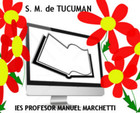 Prof. Manuel Marchetti.Marcos Paz 1425 – S. M. de Tucumán iesmarchetticentral@gmail.com San Miguel de Tucumán						colocar la fechaSra. Directora I.E.S Prof. Manuel MarchettiProf. Julia SalvatierraS	/	DQuién suscribe………………………………………… D.N.I. ………………………………. de la carrera ……………………………………año de ingreso…………………N° de Libreta …………………………..solicita rendir la/s siguientes asignatura/s de 2do año:Sujeto a revisión. Sin otro particular saluda a Ud. Atte.Apellido Y Nombre:……………………….DNI:…………………………….Teléfono: ………………..Correo Electrónico: ……………..NOMBRE COMPLETO DE LA MATERIACondición en la que rinde (libre – regular)En caso de ser REGULA colocar el año de regularización2DO AÑO2DO AÑO2DO AÑO